KMS FRESHER ONE-DAY HIRING“One Shortcut to Employment"Sự kiện tuyển dụng có 1-0-2 tại KMS, sắp xếp phỏng vấn thần tốc :D, nhận kết quả / offer công việc ngay trong ngày phỏng vấn chính thức mở đơn đăng ký! 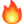  Phỏng vấn online 100%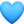  Chỉ 1 VÒNG PHỎNG VẤN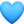  Nhận kết quả NGAY TRONG NGÀY Xem thông tin chi tiết và ứng tuyển ngay tại: https://tinyurl.com/KMS-ODH-May22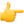 —------------Nếu 3 chiếc tim từ KMS Fresher One-day Hiring ở trên vẫn chưa “cưa đổ" bạn, đợi đấy:#Onboard: Từ giờ cho đến hết tháng 8/2022, có KMS chờ!#Work_Where_You_Want: Làm ở nhà, công ty, hay đâu cũng được.#Full_Benefits_FromDay1 TIMELINE: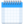 - Apply: May 10 - June 1- Interview & Result (Day 1): May 21- Interview & Result (Day 1): June 4 4 VỊ TRÍ #KMS_FRESHER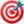 - Java Software Engineer- .NET Software Engineer- Test/QA/QC Engineer- Low-code Software EngineerWoo hoo!! Trở thành KMSer chính thức chưa bao giờ nhanh đến thế  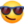 Apply ngay thôi các Freshers ơi.